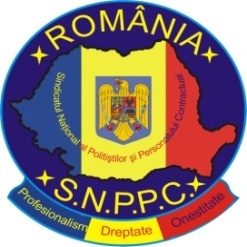 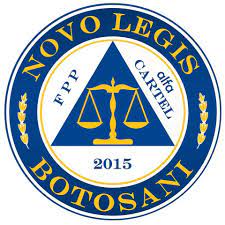        Sindicatul Polițiștilor din Penitenciarul Botoșani                             „NOVO LEGIS” BotoșaniSCRISOARE DESCHISĂ    Stimați parlamentari,	    Vă adresăm prezenta scrisoare cu speranța că, în al 12-lea ceas, vă veți aminti de promisiunile făcute în campania electorală și, mai cu seamă, veți ține cont  de faptul că reprezentați poporul României. Acest popor este cel care v-a garantat guvernarea/conducerea acestei țări, iar dumneavoastră aveți datoria sacră de a asigura existența și apărarea acestuia.	     În ultimii 30 de ani, la conducerea acestei țări s-au perindat tot felul de partide politice, dar niciunul dintre acestea nu a acordat importanță apărării acestui popor și mândriei cu care acesta și-a croit drumul prin istorie. 	    Noi, sistemul de apărare al acestei țări, am jurat să apărăm poporul și valorile lui de orice pericole, dar se pare că lupta noastră se îndreaptă spre o înfrângere care va avea repercusiuni și asupra dumneavoastră, domnilor parlamentari. 	   Cunoaștem din istorie că o armată slab pregătită, subfinanțată și demotivată rareori va putea obține victorii în luptă. 	   Probabil că unii dintre dumneavoastră nu cunosc în amănunt sistemul de apărare al unei țări, de aceea vom încerca să vă prezentăm o altă viziune decât aceea a partidelor politice și anume viziunea noastră, a celor din interiorul sistemul de apărare și ordine publică. 	     Noi, lucrătorii acestui sistem, am depus un jurământ pe care îl respectăm până la sfârșitul vieții noastre, indiferent de restricțiile și privațiunile ce derivă din exercitarea funcției. Cu toate acestea, rigorile sistemului nu ar trebui să se extindă și asupra familiilor noastre. 	    În anul 2017 a fost promulgată Legea nr. 153/28.06.2017, lege care urma să intre în vigoare pentru sistemul de apărare, în totalitatea ei, până în anul 2022, fiind etapizată pe parcursul a 4 ani. Cu toate acestea, etapizarea nu s-a realizat la nivelul tuturor categoriilor bugetare, ajungându-se astfel la o discriminare vădită între diferite categorii profesionale de bugetari încă de la promulgarea acesteia.Având în vedere lipsa fondurilor necesare punerii în aplicare în integralitate a prevederilor normative, sistemul de apărare a fost nevoit să funcționeze în limitele existente la acel moment. Însă aplicarea actului normativ anterior menționat a fost din nou amânată pentru sistemul de apărare odată cu apariția pandemiei SAS-CoV-2. IAR AM ÎNȚELES, deși alte categorii profesionale nu au înțeles.Deși am continuat să sperăm, luna decembrie 2021 când toți oamenii se pregătesc de sărbătorile de iarnă a venit cu alte vești triste. Salariile pe care parlamentarii noștri le-au prevăzut în lege pentru a intra în vigoare cu data de 01.01.2022 nu vor mai fi acordate conform legii. Ba mai mult, veniturile noastre au fost reduse prin reținerea normei de echipare, însă fără a echipa lucrătorii sistemului în mod corespunzător cu uniforme de serviciu.Peste toate acestea,  contrar legislației din România, guvernanții noștri au decis să nu coreleze PENSIILE DE SERVICIU (nu speciale) cu rata inflației, ci să le reducă prin impozitarea discriminatorie a acestora. (pensiile peste 4.000 lei vor fi impozitate cu 10%). În aceste condiții, vă întrebăm pe dumneavoastră, parlamentarii români care ne reprezentați și pe noi, categoria profesională „apărare și ordine publică”, CÂT va mai trebui să înțelege că nu se aplică Legea 153/2017, lege pe care dumneavoastră ați făcut-o ? Sau poate că v-ați gândit probabil să nu mai respectați legea și pentru a ne face „SĂ ÎNȚELEGEM”, în contrapartidă, să ne reduceți din atribuțiuni. 	Având în vedere faptul că activitatea de militar sau polițist nu este prea bine cunoscută în rândul domniilor voastre (indiferent că este la penitenciar, la frontieră sau național), vom încerca să vă descriem în câteva cuvinte semnificația expresiei „polițist-adjectiv”.	        Această meserie este una de vocație care nu se potrivește oricărui (caracter), tocmai pentru faptul că prevede anumite interdicții și restricții pe care le resimt atât polițiștii, cât și familiile acestora. 	  În rândurile care urmează vă vom expune doar câteva dintre acestea:Polițistul nu poate părăsi localitatea fără a aduce la cunoștința șefului acest fapt și fără aprobarea sa, fiind permanent la dispoziția angajatorului fără a fi plătiți pentru acest lucru;Polițistul nu poate desfășura nicio altă activitate comercială în afara celor didactice;Polițistul nu poate face parte din nicio formațiune politică și nici nu poate ocupa vreo funcție politică;Polițistul nu poate protesta prin grevă, așa cum fac alte categorii profesionale (mai nou și unele cărora le era interzis acest lucru);Polițistul nu se poate bucura în sărbătorile creștinești așa cum o fac celelalte categorii profesionale, întrucât ei trebuie să asigure liniștea celorlalte categorii; Polițistul știe când pleacă de acasă, dar nu știe când ajunge (sau dacă ajunge), fără a fi plătit, cunoscut fiind faptul că speranța de viață a categoriei profesionale din sistemul de apărare și ordine publică este cea mai scăzută dintre toate categoriile socio-profesionale.Din cauza cauza acestor restricții impuse lucrătorilor din sistemul de apărare și ordine publică, precum și a lipsei de predictibilitate în ceea ce privește viitorul acestora, care este strict legat de deciziile celor aleși să conducă destinele țării, s-a ajuns în situația în care mulți dintre noi aleg ieșirea din sistem.Astfel, sarcinile personalului din sistemul de apărare, siguranță și ordine publică s-au dublat în ultimii ani deoarece numărul personalului angajat a scăzut prin pensionare sau demisie, activitatea acestora fiind preluată de către ceilalți lucrători rămăși în sistem, fără ca aceștia să fie recompensați pentru efortul depus.Totodată, raportat la situația pandemică la nivel global, statistica ne arată că rata de infectare în rândul polițiștilor este mai ridicată decât în cazul altor categorii profesionale, acest fapt fiind trecut cu vederea de către cei aleși să ne reprezinte în luarea unor decizii cu privire la această categorie profesională, considerând că riscul asumat nu merită și o recompensare adecvată în acest sens, deși nu am solicitat acest lucru, ci doar respectarea în integralitate a Legii 153/2017 și pentru personalul din sistemul de apărare și ordine publică.Fie că sunteți la putere sau în opoziție, dar reprezentând cu toții cetățenii României, credem că vă stă în putere să faceți ceea ce pare imposibil în aceste zile – să respectați în integralitate Legea cadru a salarizării nr. 153/2017, pe care să o aveți în vedere la votarea legii bugetului de stat pentru anul 2022.            Președinte,		                 		         Președinte,		SNPPC BT IPJ BOTOȘANI	   	 Sindicatul polițiștilor de penitenciare „Novo Legis” 	Iulian Boby Buciuleac				Petru - Răzvan CHILARAȘU       